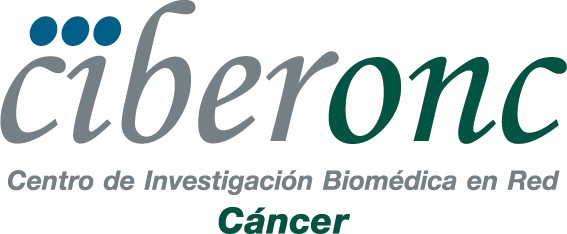 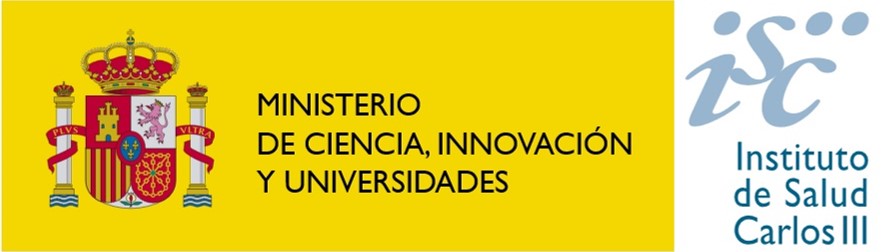 Solicitud de ayudaI ConvocatoriaAyudas para la presentación de resultados en eventos de divulgación científicaDATOS DEL SOLICITANTE:AYUDA SOLICITADA:En 	, a___ de	de 2019FIRMADO:Solicitante	IP grupo solicitante	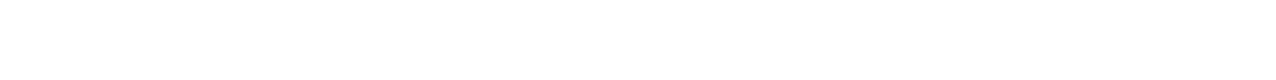 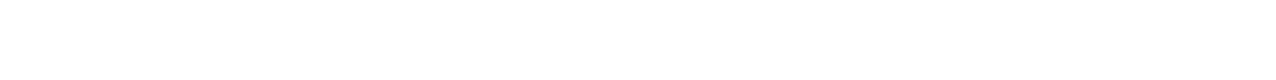 Nombre y Apellidos:DNI:Tipo de miembro CIBERONC (adscrito, contratado o colaborador):Puesto actual (ej: investigador predoctoral, técnico, etc.):Titulación (ej: doctorado, licenciado, etc.):Año de inicio del doctorado:E-mail:Teléfono de contacto: IP del grupo CIBERONC al que pertenece:Programa Científico al que pertenece:  Título del evento:Ciudad y lugar de realización:Fecha de inicio:Fecha de fin:Modalidad (nacional o internacional):Cantidad total solicitada a CIBERONC:Título del trabajo científico que se presentará: